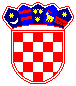 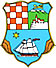 UPUTE ZA PRIJAVITELJE NAJAVNI POZIV PODUZETNICIMA ZA DODJELU POTPORA MALE VRIJEDNOSTI IZ „PROGRAMA MJERA ZA RAZVOJ PODUZETNIŠTVA PRIMORSKO-GORANSKE ŽUPANIJE ZA RAZDOBLJE 2022. – 2025.“ U 2023. GODINI   (u daljnjem tekstu: Javni poziv )Mjera 3.1. Sufinanciranje troškova opreme - prerađivačke djelatnosti ( u daljnjem tekstu: Mjera 3.1. )Mjera 4.3. Poticanje energetske učinkovitosti ( u daljnjem tekstu: Mjera 4.3. )Mjera 5.1. Potpore novoosnovanim tvrtkama/obrtima- potpore poduzetnicima početnicima koji prvi put otvaraju obrt ili trgovačko društvo ( u daljnjem tekstu: Mjera 5.1. )CILJEVI Provedbom mjera poduzetnicima će se omogućiti i olakšati primjena novih suvremenijih tehnologija koje će doprinositi povećanju produktivnosti i prepoznatljivosti, realizacija kvalitetnijih proizvoda i bolje iskorištenje resursa te poticanje energetske učinkovitosti kod svih prihvatljivih sektora djelatnosti. Pomoć novoosnovanim tvrtkama/obrtima tj poduzetnicima početnicima u početcima poslovanja kako bi se omogućila konkurentnost poduzetnika  na ruralnom području Županije naročito na području Gorskog kotara i otoka.   Kreiranjem i provedbom „Programa mjera za razvoj poduzetništva Primorsko-goranske županije za razdoblje 2022. – 2025.“ potiče se ravnomjeran i održiv razvoj poduzetništva Primorsko-goranske županije, gospodarski rast usmjeren na podizanje produktivnosti i atraktivno poslovno okruženje za zapošljavanje, rast i ulaganja, te razvoj mikroregija aktiviranjem razvojnih potencijala.PRIHVATLJIVI i NEPRIHVATLJIVI PRIJAVITELJIPrihvatljivi prijavitelji su poduzetnici registrirani u Republici Hrvatskoj odnosno mikro i mali subjekti malog gospodarstva sukladno važećem Zakonu o poticanju razvoja malog gospodarstva ("Narodne novine" broj 29/02, 63/07, 53/12, 56/13 i 121/16) i to: d.o.o., j.d.o.o., obrti i zadruge u 100% privatnom vlasništvu koji imaju registrirano sjedište te se aktivnost ulaganja provodi na području Primorsko-goranske županije (u daljnjem tekstu: Poduzetnici). Ruralno područje Županije, prema definiciji iz Programa ruralnog razvoja Republike Hrvatske za razdoblje 2014.-2020. obuhvaća cijelo područje Županije osim Grada Rijeke. Mjera 3.1. Sufinanciranje troškova opreme - prerađivačke djelatnosti Poduzetnici koji su prema Odluci o Nacionalnoj klasifikaciji djelatnosti NKD2007 (NN 58/07 i 72/07) registrirani za područje C (Prerađivačka industrija), Odjeljak 10-32,(izuzev skupine 10.7 Proizvodnja pekarskih i brašnastih proizvoda te kolača), koji imaju registrirano sjedište i obavljaju djelatnost/aktivnost ulaganja na ruralnom području Primorsko-goranske županije.   Mjera 4.3. Poticanje energetske učinkovitosti  Poduzetnici koji su u pripremi dokumentacije za ulaganje u korištenje obnovljivih izvora energije na području ŽupanijeMjera 5.1. Potpore novoosnovanim tvrtkama/obrtima - potpore poduzetnicima početnicima koji prvi put otvaraju obrt ili trgovačko društvo (Gorski kotar i otoci) Poduzetnici koji prvi put otvaraju ili imaju novoosnovan obrt ili trgovačko društvo,  (registrirani nakon 01.01.2022.), koji imaju sjedište i obavljaju djelatnost/aktivnost ulaganja na području mikroregije Gorski kotar ili području otoka. Prijavitelji moraju imati minimalno jednu zaposlenu osobu (uključuje se i samozapošljavanje) na puno radno vrijeme od 01. siječnja 2023.godinu, tj za mjeru 5.1. od otvaranja obrta/trgovačkog društva ako je otvoren u 2023.Nisu prihvatljivi prijavitelji:javne ustanove i trgovačka društva u vlasništvu Republike Hrvatske ili jedinica lokalne i područne (regionalne) samouprave;poduzetnici čija je glavna djelatnost, utvrđena u Obavijesti o razvrstavanju Državnog zavoda za statistiku, jedna od sljedećih djelatnosti iz Odluke o Nacionalnoj klasifikaciji djelatnosti NKD 2007 (»Narodne novine« br. 58/07 i 72/07):a) poslovanje nekretninama (NKD 2007 oznaka 68),b) pravne djelatnosti (NKD 2007 oznaka 69.1),c) djelatnost kockanja i klađenja (NKD 2007 oznaka 92),d) financijske djelatnosti i djelatnost osiguranja (NKD 2007 oznake: 64, 65, 66),e) upravljačke djelatnosti; savjetovanje u vezi s upravljanjem (NKD 2007 oznaka 70);sukladno odredbama članka 1. Uredbe Komisije (EU) br. 1407/2013 od 18. prosinca 2013. o primjeni članaka 107. i 108. Ugovora o funkcioniranju Europske unije na de minimis potpore, (SL EU, L352, od 24.12.2013.) i Uredbi Komisije br. 2020/972, o izmjeni Uredbe (EU) br. 1407/2013 u pogledu njezina produljenja i o izmjeni Uredbe (EU) br. 651/2014 u pogledu njezina produljenja i odgovarajućih prilagodbi (SL EU, L215/3, od 7.7.2020.) potpore se ne odobravaju poduzetnicima koji ostvaruju pravo na potporu prema posebnim aktima Europske komisije i to:a)  koji djeluju u sektorima ribarstva i akvakulture,b) koji djeluju u primarnoj proizvodnji poljoprivrednih proizvoda navedenih Dodatkom I ugovora o pristupanju EU (Prilog I. ovih Uputa ).poduzetnici koji imaju nepodmirenih obveza na ime javnih davanja koje prati Porezna uprava osim ako im je odgođena naplata ili odobrena obročna otplata koja se redovito podmiruje.PRIHVATLJIVE AKTIVNOSTI Mjera 3.1. Prihvatljive su aktivnosti sufinanciranja nabave dugotrajne imovine koja služi unaprjeđenju i modernizaciji obavljanja proizvodne djelatnosti prijavitelja, zelenoj tranziciji ili ekološki prihvatljivim proizvodnim procesima ili poboljšanju učinkovitosti resursa (ulaganja u zelene tehnologije, kružno gospodarstvo, obnovljive izvore energije, energetsku učinkovitost) namijenjenih isključivo za aktivnosti u funkciji obavljanja prerađivačke djelatnosti navedenoj u Obavijesti o razvrstavanju poslovnog subjekta prema NKD-u iz 2007., odnosno kod obrta, navedenoj kao jedna od djelatnosti (NKD 2007) (izuzev skupine 10.7 Proizvodnja pekarskih i brašnastih proizvoda te kolača) koja se dokazuje izvatkom iz Obrtnog registra.   Mjera 4.3. Sufinanciranje aktivnosti pripreme dokumentacije za ulaganje u korištenje obnovljivih izvora energije na području Županije.   Mjera 5.1. Sufinanciranje aktivnosti nastalih pri pokretanju poslovanja i za obavljanje gospodarske aktivnosti .VISINA NOVČANOG IZNOSA I INTENZITET POTPORE Mjera 3.1.Potpora se odobrava u 80%iznosu prihvatljivih troškova, a najviše do 10.000,00 eura,Mjera 4.3.Potpora se odobrava u 80% iznosu prihvatljivih troškova, a najviše do 3.000,00 eura, Mjera 5.1. Potpora se odobrava u 80% iznosu prihvatljivih troškova, a najviše do 8.000,00 eura, Najmanji iznos potpore za sve mjere  je 1.000,00 eura (za Prijavitelje koji su u sustavu PDV-a minimalni ukupni iznos prihvatljivih troškova bez PDV-a je 1.250,00 eura)Sredstva za potporu korisnicima s područja Gorskog kotara za sufinanciranje mjera posebno su izdvojena u Proračunu.Iznos potpore Primorsko-goranske županije predstavlja državnu potporu male vrijednosti sukladno Uredbi koja se primjenjuje na dodjelu potpora male vrijednosti od 1. siječnja 2014. godine do 31. prosinca 2023. godine (Uredba Komisije br. 1407/2013, od 18. prosinca 2013., o primjeni članaka 107. i 108. UFEU-a na de minimis potpore (SL EU, L352, od 24.12.2013.) i Uredba Komisije br. 2020/972, o izmjeni Uredbe (EU) br. 1407/2013 u pogledu njezina produljenja i o izmjeni Uredbe (EU) br. 651/2014 u pogledu njezina produljenja i odgovarajućih prilagodbi (SL EU, L215/3, od 7.7.2020.)PRIHVATLJIVI I NEPRIHVATLJIVI TROŠKOVI        Prihvatljivi troškovi  po mjerama :Mjera 3.1. Prihvatljiv je trošak nabave opreme kao ulaganja u dugotrajnu imovinu : (nabava alata, strojeva, postrojenja i opreme, mjernih i kontrolnih uređaja i instrumenata te računalnih programa )Mjera 4.3. Prihvatljivi su troškovi naknada za inženjere i arhitekte za izradu projektno-tehničke dokumentacije - Glavnog projekta (Sukladno Zakonu o gradnji, Pravilniku o obveznom sadržaju i opremanju projekata građevine („Narodne novine“ broj 118/19, 65/20) i Pravilniku o jednostavnim i drugim građevinama i radovima („Narodne novine“ broj 112/17, 34/18, 36/19, 98/19, 31/20)) koji sadržava proračun i rekapitulaciju ušteda energije i emisija CO2 za lokaciju provedbe Projekta, s odobrenjima, suglasnostima i posebnim uvjetima građenja, ukoliko su isti potrebni te  koji su evidentirani kao dugotrajna imovina .Mjera 5.1Prihvatljiv je trošak  izrade poslovnih planova/investicijskih programa za kapitalna ulaganja, opremanje poslovnog prostora, nabavu opreme za osnovnu djelatnost trgovačkog društva ili jednu od djelatnosti obrta, nabavu informatičke opreme i  računalnih programa,  i dr troškovi vezani za poslovanje novo osnovanog obrta ili trgovačkog društva koji su  evidentirani kao dugotrajna imovina .Za sve Mjere iz ovog Javnog poziva prihvatljivi su troškovi :nastali nakon 1. siječnja 2023. godine pa do prijave na Javni pozivuz obvezno predočenje dokaza o stvarno nastalim troškovima tj prethodno plaćenim računima evidentirani u kartici dugotrajne imovine I to za aktivnosti koje su u funkciji obavljanja glavne djelatnosti prijavitelja navedenoj u Obavijesti o razvrstavanju poslovnog subjekta prema NKD-u iz 2007., odnosno kod obrta, navedenoj kao jedna od djelatnosti koja se dokazuje izvatkom iz Obrtnog registra.PRIHVATLJIV TROŠAK SE DOKAZUJE ISKLJUČIVO RAČUNOM, pri čemu :Račun mora glasiti na prijavitelja, napisan na hrvatskom jeziku sa specificiranim  troškovima sa opisom, nazivom troška  i cijenom u eurima. Uz račun mora biti dostavljen dokaz da je račun plaćen (ako je račun plaćen po ponudi obvezno je dostavit i ponudu/ predračun ) Minimalni ukupni iznos prihvatljivih troškova 1.250,00 euraAko je račun izdan u drugoj državi te plaćen u drugoj valuti, dostaviti presliku originalnog računa na stranom jeziku i prijevod računa na način da iznos mora biti iskazan u protuvrijednosti u eurima  sukladno iznosu na izvodu žiro računu i to samo za opremu (bez naknada banci), a naziv kupljene opreme s opisom mora biti na hrvatskom jeziku (prijevod dokumenta i točnost podatka vlastoručno ovjeriti) Sukladno visini novčanog iznosa potpore priznaje se 80% prihvatljivog troška (točka IV Upute)Svi računi s dokazima o plaćanju dostavljaju se u dva istovjetna primjerka.   Nisu prihvatljivi troškovi:Porez na dodanu vrijednost (PDV) nije prihvatljiv trošak u slučaju kad je prijavitelj / korisnik potpore  porezni obvezni upisan u registar obveznika PDV-a te ima pravo na odbitak PDV-a ( tj. osim ako Prijavitelj dostavi Izjavu ili ogovarajući dokaz da nije u sustavu PDV)   Troškovi prijevoza, održavanja ili tehničke pomoći uz nabavku opreme nisu prihvatljivi troškovi i moraju biti iskazani odvojeno od iznosa za opremu. Troškovi nabave prijevoznih sredstava (vozila, plovila), te mobilnih uređaja nije prihvatljiv trošakBankovni troškovi, troškovi jamstva i slične naknade Troškovi nabave uredskog namještaja, vrata i prozora ( osim za Mjeru 5.1.),Trošak za kojeg je već ostvarena potpora iz nekog drugog izvora financiranja nije prihvatljiv trošak.Poduzetnik se može prijaviti samo na jednu Mjeru.     PREGLED I OCJENA PRISTIGLIH PRIJAVAPregled i ocjenjivanje prijava obavlja Povjerenstva za dodjelu potpora male vrijednosti iz „Programa mjera za razvoj poduzetništva Primorsko-goranske županije za razdoblje 2022. – 2025.“ u 2023. godini (u daljnjem tekstu: Povjerenstvo). Povjerenstvo može zatražiti od poduzetnika da dostavi dodatnu dokumentaciju osim obvezne.Povjerenstvo utvrđuje prijedlog odluke o dodjeli potpora za Mjeru po pojedinom korisniku s rasporedom sredstava  i dostavlja ga Županu Primorsko-goranske županije putem Upravnog odjela za turizam, poduzetništvo i ruralni razvoj. Konačnu Odluku o dodijeli potpore donosi Župan Primorsko-goranske županije na prijedlog Povjerenstva.	Prijave projekata i dokumentacija ne vraćaju se prijaviteljima.KRITERIJI ZA  ODABIR PRIJAVAPovjerenstvo će provjeravati formalnu ispravnost podnijetih prijava te se dalje neće razmatrati:prijave zaprimljene izvan roka za dostavu prijava,prijave sa nepotpunom dokumentacijom,prijave koje nisu izrađene u skladu s Javnim pozivom i ovom Uputom,prijave u kojima su navedeni neistiniti podaci prijave u kojima je dostavljena nevjerodostojna dokumentacija Uvjeti kojima prijavitelji moraju udovoljiti:u trenutku podnošenja prijave nemaju dospjeli dug s osnova poreza i doprinosa za mirovinsko i zdravstveno osiguranje, osim ako im je sukladno posebnim propisima odobrena odgoda plaćanja navedenih obveza prijavitelj mora biti registriran za djelatnost sukladno točki II. ove Upute prijavitelj ne smije biti u blokadi, prijave trgovačkih društava nad kojima je otvoren stečajni postupak ili predstečajna nagodba i koji se nalaze u postupku likvidacije neće se razmatratiprijavitelj mora imati minimalno jednog zaposlenog (uključuje se i samozapošljavanje) na puno radno vrijeme Kriteriji utvrđivanja rang-lista Sredstva za potporu korisnicima s područja Gorskog kotara za sufinanciranje mjera posebno su izdvojena u Proračunu.Temeljem zaprimljenih prihvatljivih prijava, a ovisno o raspoloživim Proračunskim sredstvima za tekuću godinu za provedbu Mjera, utvrdit će se rang-lista prijava sukladno kriterijima za  bodovanje:Mjera 3.1. * Mladi poduzetnik je poslovni subjekt u kojem najmanje jedna ili više mladih osoba (u dobnoj skupini do navršenih 40 godina života na dan objave Javnog Poziva) zajedno posjeduje/u više od 50% vlasništva.Mjera. 4.3. * Mladi poduzetnik je poslovni subjekt u kojem najmanje jedna ili više mladih osoba (u dobnoj skupini do navršenih 40 godina života na dan objave Javnog Poziva) zajedno posjeduje/u više od 50% vlasništva.Mjera 5.1. * Mladi poduzetnik je poslovni subjekt u kojem najmanje jedna ili više mladih osoba (u dobnoj skupini do navršenih 30 godina života na dan objave Javnog Poziva) zajedno posjeduje/u više od 50% vlasništva.** Žena poduzetnica je poslovni subjekti u kojem najmanje jedna ili više žena zajedno posjeduju više od 50% vlasništva i kojima ujedno upravlja žena.*** područje sjedišta i ulaganja Sukladno popisu otoka razvrstanih na I. i II. skupinu prema Zakonu o otocima (NN 116/18, 73/20, 70/21) –( Goli, Ilovik, Prvić, Srakane Male, Srakane Vele, Susak, Sv. Grgur i Unije spadaju područje I. skupine )U slučaju da više prijava za potporu ima isti broj bodova, prednost u odabiru imat će prijava s ranijim datumom i vremenom podnošenja.TRAJANJE MJERA I LOKACIJA PROVEDBEMjera se po ovom Javnom pozivu  provodi  30 dana od dana objave Javnog pozivaLokacija provedbe mjera je (ruralno) područje Primorsko-goranske županije.  VREMENSKI OKVIR POSTUPKAOdluka o dodjeli potpora s pripadajućim iznosom odobrenih novčanih sredstava biti će donijeta u roku od 75 dana od dana zaključenja Javnog poziva.Prijavitelji će biti obaviješteni o ostvarenoj potpori male vrijednosti odmah po donošenju Odluke o dodjeli potpore.Rezultati će biti objavljeni na službenoj Internet stranici Županije u roku od 7 (sedam) dana od dana donošenja Odluke o dodijeli potpore.UGOVORANJE, PROVEDBA, ISPLATA I IZVJEŠĆE O PROVEDBI Primorsko-goranska županija će sufinancirati prihvatljive aktivnosti poduzetnika koji će biti odabrani nakon razmatranja prijava zaprimljenih na Javni poziv. S poduzetnicima čije prijave budu prihvaćene te bude donesena Odluka o dodjeli potpore, sklopiti će se Ugovor o namjenskom korištenju raspoređenih sredstava (u daljnjem tekstu: Ugovor) sukladno Odluci o dodjeli potpore. U Ugovoru se definiraju međusobna prava i obveze Korisnika i Primorsko-goranske županije. Županija je u obvezi isplatiti novčana sredstva na žiro račun Korisnika na temelju sklopljenog  ugovora,  priloženih računa i dokaza o plaćanju u roku od 15 dana od zaprimanja Ugovora. Korisnik je u obvezi nakon sklapanja Ugovora i završetka ulaganja dostavit Upravnom odjelu za turizam, poduzetništvo i ruralni razvoj Izvješće o provedbi aktivnosti i utrošenim sredstvima(Obrazac 4.), Obrazac 4.-Izvješće provedbi aktivnosti i utrošenim sredstvima – o potpori obvezno sadrži :opis i iznose vezano za provedene aktivnosti iz kojeg je razvidno da su sredstva namjenski utrošena po računima predanim uz prijavu te koji se odnose na ulaganje u dugotrajnu imovinu . Kupljena oprema za koju su odobrena sredstva temeljem sklopljenog Ugovora Korisnika i koja je zavedena u popis dugotrajne imovine, mora biti u funkciji najmanje dvije godine i ne smije se prije tog roka prodati ili na bilo koji način otuđiti (zamijeniti, darovati, uništiti). Oznaka vizualnog identiteta Županije mora biti vidljiva na nabavljenoj opremi te mora biti na vidljivom mjestu prilikom ulaska u prostore prijavitelja, u tekućoj godini i nakon završetka aktivnost u periodu od 2 godine. Županija zadržava pravo kontrole namjenskog korištenja sredstva i pridržavanja odredbi vizualnog identiteta u svako vrijeme po svojim ovlaštenim predstavnicima. Kontrola na licu mjesta može se provoditi tijekom realizacije aktivnosti u tekućoj godini i nakon završetka aktivnost u periodu od 2 godine. Ukoliko se utvrdi da je Korisnik doznačena sredstva koristio nenamjenski, odnosno protivno odredbama Ugovora ili se nije pridržavao ostalih odredbi Ugovora, dužan je doznačena sredstva vratiti Županiji.Ostale obveze regulirat će se Ugovorom.  PODNOŠENJE PRIJAVA:Prijave se dostavljaju isključivo na obrascima koji su priloženi ovom Javnom pozivu i s obaveznom dokumentacijom u prilogu, sve u skladu s ovim Javnim pozivom i Uputama za prijavitelje. Upute, Obrasci za prijavu i natječajna dokumentacija dostupni su na službenoj internet – stranici Primorsko-goranske županije  –   www.pgz.hr  Prijave se podnose u zatvorenoj omotnici ISKLJUČIVO POŠTOM putem preporučene pošiljke:Na omotnici sa stražnje strane potrebno je navesti podatke prijavitelja  :Potpun naziv i organizacijski oblik  Ime i prezime vlasnika Sjedište, adresa i poštanski broj    POSEBNI UVJETI Prijavitelj ne smije isti trošak za koji je ostvario sufinanciranje iz nekog drugog izvora prijaviti na ovaj  javni poziv, niti  isti trošak za koji je ostvario potporu po ovim Mjerama prijaviti na bilo koji drugi izvori financiranja.Isti prijavitelj  i njegova povezana i/ili partnerska poduzeća mogu podnijeti samo jednu prijavu za potporu što uključuje i povezanost s obiteljskim poljoprivrednim gospodarstvom. Prijavitelji koji imaju neizvršene obveze po prethodnim godinama prema Primorsko-goranskoj županiji nemaju pravo prijave.Poduzetnici neovisno o registraciji i području poslovanja mogu se prijaviti samo na jednu mjeru ovog Javnog poziva koje raspisuje Upravni odjel za turizam, poduzetništvo i ruralni razvoj.Prijave u kojima su dani neistiniti podaci ili je priložena nevjerodostojna dokumentacija ili dostavljeni dokazi i obvezna dokumentacija  koji nisu  u skladu s propisanim  Uputama smatrat će se formalno neispravnom i neće se dalje razmatrati.Ukoliko se naknadnom provjerom utvrdi da su u Obrascu prijave dani neistiniti podaci ili je priložena nevjerodostojna dokumentacija ili nisu poštovani uvjeti Javnog poziva i pripadajućih Uputa  korisnik potpore dužan je izvršiti povrat sredstva dobivenih temeljem ugovora sklopljenog sa Županijom .Županija zadržava pravo izmjene i dopune ovih Uputa. Sve eventualne izmjene i dopune Uputa bit će objavljene na službenim stranicama Primorsko-goranske županije .Dodatna obrazloženja i informacije u vezi s predmetom Javnog poziva mogu se dobiti putem telefona na broj: 051/351-260, 264 odnosno putem E-pošte na E-adresu:    gospodarstvo@pgz.hr PRILOZI UPUTI ZA PRIJAVITELJE:Prilog I.-popis poljoprivrednih proizvoda obuhvaćenih dodatkom I. Ugovora o EU.Obrazac 1- Prijava za Mjere 3.1., 4.3. i 5.1 s Popisom priloga (10 priloga) - obvezne dokumentacije koje treba predati uz ovjeren Obrazac 1.Obrazac 2 - Izjava o korištenim potporama male vrijednosti,Obrazac 3 - Izjava o davanju suglasnosti za korištenje osobnih podatakaObrazac 4 - Izvješće o provedbi aktivnosti i utrošenim sredstvima Obrazac 5 - Izjava o dvostrukom financiranju   Obrazac 6 - Izjava o PDV-uPrilog I.Popis poljoprivrednih proizvoda obuhvaćen dodatkom I. Ugovora o EU (*) Dodano člankom 1. Uredbe br. 7a Vijeća Europske ekonomske zajednice od 18. prosinca 1959. (Službeni list br. 7., 30. 1. 1961., str. 71/612)R.br. KRITERIJI ODABIRA BODOVI MAX BODOVI 1. Poduzetnik početnikPoduzetnik koji posluje do 2 godine od datuma  objave Javnog poziva10101. Poduzetnik početnikPoduzetnik koji posluje više od 2 godine od datuma  objave Javnog poziva0102. Mladi poduzetnik ( starosna dob osobe/a u vlasničkoj strukturi)*Korisnik je mladi poduzetnik, mlađi od 40 godina na dan objave Javnog poziva10102. Mladi poduzetnik ( starosna dob osobe/a u vlasničkoj strukturi)*Korisnik ima 40 i više godina na dan objave Javnog poziva0103. Veličina poduzetnikaKorisnik je mikro poduzetnik 10103. Veličina poduzetnikaKorisnik je mali poduzetnik0104. Područje ulaganja (lokacija provedbe prijavljenih aktivnosti / troškova)Ulaganje (prijavljene aktivnosti / troškovi) će se provoditi na području otoka Županije10104. Područje ulaganja (lokacija provedbe prijavljenih aktivnosti / troškova)Ulaganje (prijavljene aktivnosti / troškovi) će se provoditi na ostalom ruralnom području Županije010BROJ BODOVA BROJ BODOVA 4040R.br. KRITERIJI ODABIRA BODOVI MAX BODOVI 1. Mladi poduzetnik (starosna dob osobe/a u vlasničkoj strukturi)*Korisnik je mladi poduzetnik, mlađi od 40 godina na dan objave Javnog poziva10101. Mladi poduzetnik (starosna dob osobe/a u vlasničkoj strukturi)*Korisnik ima 40 i više godina na dan objave Javnog poziva0102. Veličina poduzetnikaKorisnik je mikro poduzetnik 10102. Veličina poduzetnikaKorisnik je mali poduzetnik0103. Područje ulaganja (lokacija provedbe prijavljenih aktivnosti / troškova)Ulaganje (prijavljene aktivnosti / troškovi) će se provoditi na području otoka Županije10103. Područje ulaganja (lokacija provedbe prijavljenih aktivnosti / troškova)Ulaganje (prijavljene aktivnosti / troškovi) će se provoditi na ostalom ruralnom području Županije010BROJ BODOVA BROJ BODOVA 3030R.br. KRITERIJI ODABIRA BODOVI MAX BODOVI 1. Mladi poduzetnik (starosna dob osobe/a u vlasničkoj strukturi)*Korisnik je mladi poduzetnik, mlađi od 30 godina na dan objave Javnog poziva10101. Mladi poduzetnik (starosna dob osobe/a u vlasničkoj strukturi)*Korisnik ima 30 i više godina na dan objave Javnog poziva0102. Žene poduzetnice (spol osobe/a u vlasničkoj strukturi)**Korisnik je žena poduzetnica10102. Žene poduzetnice (spol osobe/a u vlasničkoj strukturi)**Korisnik nije žena poduzetnica 0103. Poduzetnik početnik koji ima novoosnovani obrt ili trgovačko  društvo (status osobe/a u vlasničkoj strukturi**)Korisnik prvi puta otvara vlastiti obrt ili trgovačko društvo 10103. Poduzetnik početnik koji ima novoosnovani obrt ili trgovačko  društvo (status osobe/a u vlasničkoj strukturi**)Korisnik je već imao prethodno otvoren obrt ili trgovačko društvo   0104. Područje ulaganja (lokacija provedbe prijavljenih aktivnosti / troškova***)Ulaganje (prijavljene aktivnosti / troškovi) će se provoditi na području I. skupine otoka Županije 10104. Područje ulaganja (lokacija provedbe prijavljenih aktivnosti / troškova***)Ulaganje (prijavljene aktivnosti / troškovi) na području II. skupine otoka Županije010BROJ BODOVA BROJ BODOVA 4040Broj u briselskoj nomenklaturiOpis proizvodaPoglavlje 1Žive životinjePoglavlje 2Meso i jestivi klaonički proizvodiPoglavlje 3Ribe i rakovi, mekušciPoglavlje 4Mlijeko i drugi mliječni proizvodi; jaja peradi i ptičja jaja; prirodni medPoglavlje 505.04Crijeva, mjehuri i želuci od životinja (osim od riba), cijeli i njihovi komadi05.15Proizvodi životinjskog podrijetla što nisu spomenuti niti uključeni na drugom mjestu; mrtve životinje iz poglavlja 1 ili 3, neuporabive za ljudsku prehranuPoglavlje 6Živo drveće i druge biljke; lukovice, korijenje i slično; rezano cvijeće i ukrasno lišćePoglavlje 7Jestivo povrće, neko korijenje i gomoljiPoglavlje 8Jestivo voće i orašasti plodovi; kore agruma, dinja i lubenicaPoglavlje 9Kava, čaj, začini, isključujući mate čaj (tarifni br 09.03)Poglavlje 10ŽitaricePoglavlje 11Proizvodi mlinske industrije; slad; škrob; inulin; glutenPoglavlje 12Uljano sjemenje i plodovi; razno zrnje, sjemenje i plodovi; industrijsko i ljekovito bilje; slama i stočna hranaPoglavlje 13isključujući 13.03PektinPoglavlje 1515.01Prerađena svinjska mast (uključujući salo) i mast peradi15.02Neprerađene masti od goveda, ovaca ili koza, te loj proizveden iz ovih masti15.03Stearin od svinjske masti, ulje od svinjske masti, oleostearin, oleo ulje i ulje od loja, neemulgirani, nemiješani niti na drugi način pripremljeni15.04Masti i ulja riba i morskih sisavaca, rafinirani ili nerafinirani15.07Stabilna biljna ulja, tekuća ili kruta, sirova, rafinirana ili pročišćena15.12Masti i ulja životinjskog ili biljnog podrijetla, hidrogenirani, rafinirani ili nerafinirani, ali dalje nepripremljeni15.13.Margarin, imitacija sala i druge jestive masti15.17Ostaci dobiveni pri preradi masnih tvari ili voskova životinjskog ili biljnog podrijetlaPoglavlje 16Prerađevine od mesa, riba, rakova, mekušacaPoglavlje 1717.01Šećer od šećerne repe i šećerne trske, krut17.02Ostali šećeri; šećerni sirupi; umjetni med (miješan ili ne s prirodnim medom); karamel17.03Melase, obezbojena ili ne17.05(*)Aromatizirani ili obojeni šećeri, sirupi i melasa (uključujući vanilijin šećer ili vanilin), uz iznimku voćnog soka s dodanim šećerom u bilo kojem omjeruPoglavlje 1818.01Kakao u zrnu, cijeli ili lomljeni, sirovi ili prženi18.02Ljuske, kore, opne i otpaci od kakaaPoglavlje 20Proizvodi od povrća, voća ili ostalih dijelova biljakaPoglavlje 2222.04Mošt od grožđa, u fermentaciji, ili sa zaustavljenim vrenjem bez dodavanja alkohola22.05Vino od svježeg grožđa; mošt od grožđa čija je fermentacija zaustavljena dodatkom alkohola22.07Ostala fermentirana pića (npr. jabukovača, kruškovača, medovina)isključujući 22.08(*)isključujući 22.09(*)Etilni alkohol ili neutralni alkoholi, denaturiran ili ne, bilo koje jačine, dobiven iz poljoprivrednih proizvoda navedenih u dodatku 1, isključujući likere, ostala alkoholna pića i složene alkoholne pripravke (poznate kao »koncentrirani ekstrakti«) – za uporabu u proizvodnji pića22.10Ocat i nadomjesci octaPoglavlje 23Ostaci i otpaci od prehrambene industrije; pripremljena životinjska hranaPoglavlje 2424.01Neprerađeni duhan, duhanski otpaciPoglavlje 4545.01Pluto prirodno, neobrađeno, drobljeno, granulirano ili mljeveno; otpaci od plutaPoglavlje 5454.01Lan, sirov ili prerađen, ali nepreden; lanena kučina i otpaci (uključujući otpadnu pređu i rastrgane tekstilne materijale)Poglavlje 5757.01Prava konoplja (Cannabis sativa l.), sirova ili prerađena, ali nepredena; kučina i otpaci od konoplje (uključujući otpadnu pređu i rastrgane tekstilne materijale)